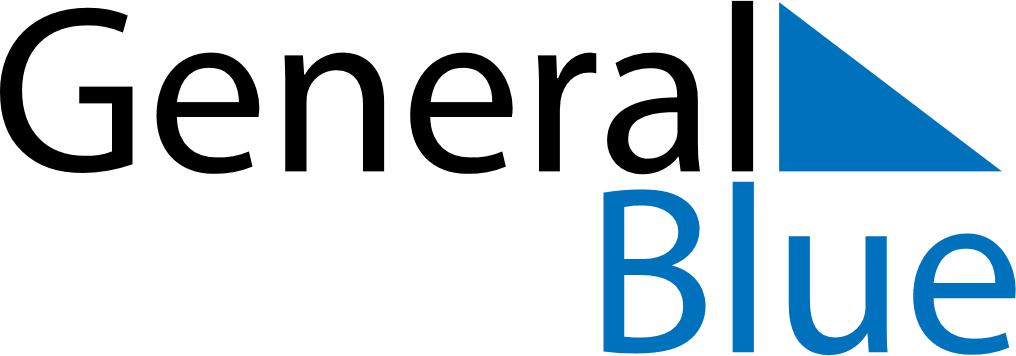 April 2023April 2023April 2023EthiopiaEthiopiaSUNMONTUEWEDTHUFRISAT123456789101112131415Good Friday16171819202122Easter SundayEnd of Ramadan (Eid al-Fitr)2324252627282930